ALUMNO/A:CENTRO/AULA DE: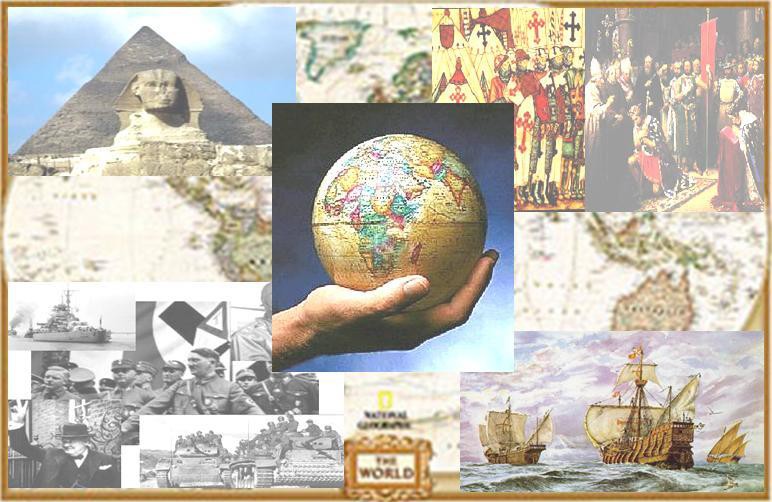 ÁMBITO SOCIALMÓDULO 1.Tareas a presentar en la 2ª Evaluación.Social1@cepaantoniogala.esMÓDULO 1 - Ámbito Social. BLOQUE 2. TEMA 5. La Prehistoria Tarea Nº 1Define los siguientes conceptos: PREHISTORIA:HISTORIA:PALEOLÍTICO:ECONOMÍA DEPREDADORA:HOMINIZACIÓN:NEOLÍTICO:MONUMENTO MEGALÍTICO:MÓDULO 1 - Ámbito Social. BLOQUE 2. TEMA 5. La Prehistoria Tarea Nº 2Realiza estas dos actividadesPon las siguientes especies en orden cronológico y di una característica propia de cada una:Homo Sapiens	Neanderthalensis		Homo habilis Australopitecus	Homo ergasterHomo Sapiens Sapiens	Homo erectus	Homo antecessorCompleta esta tabla sobre los tres periodos del Paleolítico:MÓDULO 1 - Ámbito Social. BLOQUE 2. TEMA 5. La Prehistoria Tarea Nº 3Realiza estas dos actividades:Indica las rutas por las que se difundió el Neolítico y cita todos los cambios que se producen en el Neolítico para que hablemos de Revolución.Indica en qué tres periodos podemos dividir la Edad de los Metales y una característica de cada uno.MÓDULO 1 - Ámbito Social. BLOQUE 2. TEMA 6. Geografía Humana. Geografía de la Población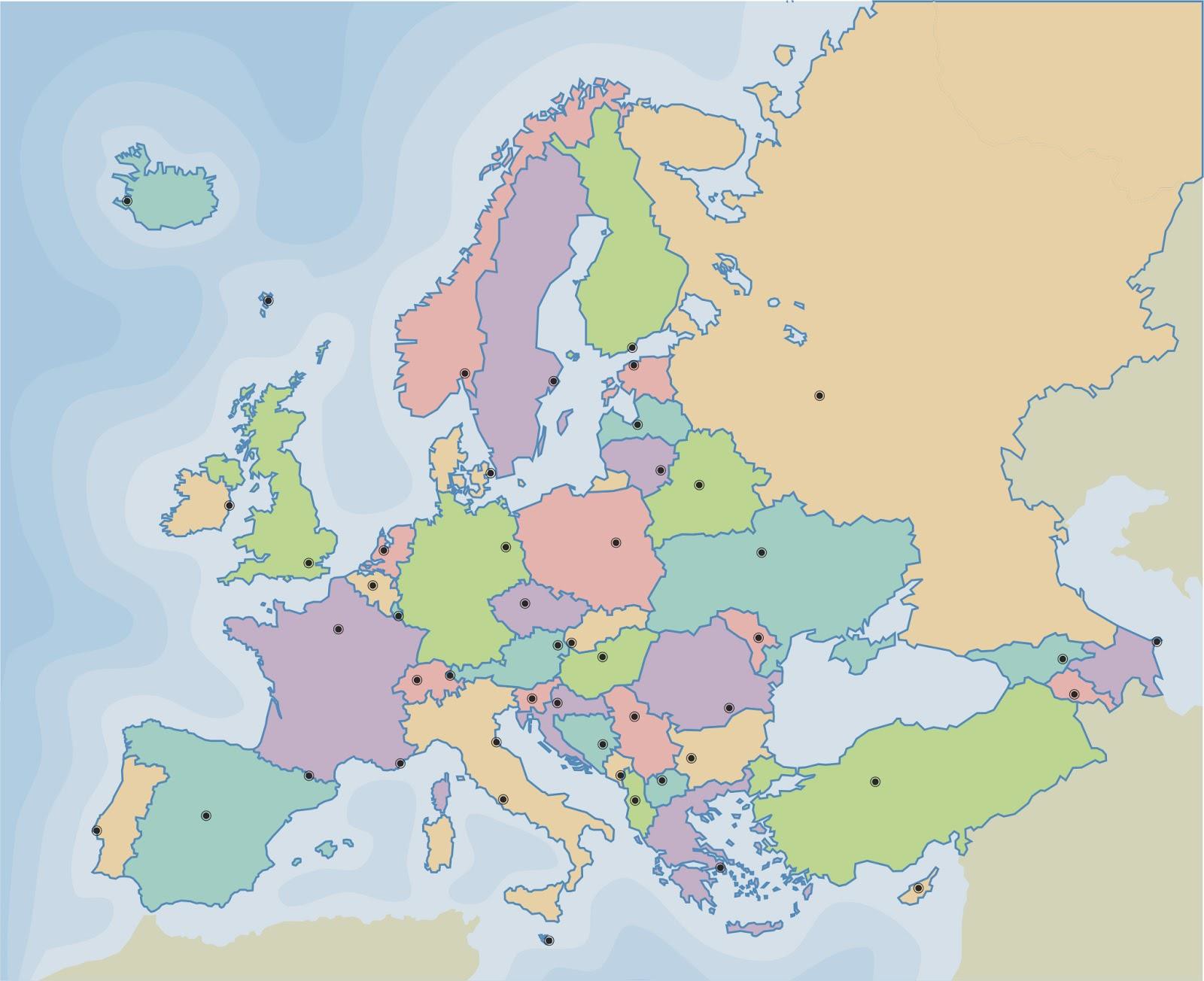 Tarea Nº 1Realiza estas dos actividades:Completa los mapas políticos de Europa, Asia, África y América con sus respectivos países. Para ello, puedes usar los mapas que están a continuación y los enlaces a páginas web, donde puedes encontrar la información:Europa: http://espanol.mapsofworld.com/continentes/europa/europa-  mapa.htmlAsia: http://www.gifex.com/fullsize/2009-09-17-604/Mapa-Politico-de-Asia-del-  Sur-2004.htmlÁfrica:  http://espanol.mapsofworld.com/continentes/africa/el-mapa-de-  africa.htmlAmérica: http://www.vmapas.com/America/Mapa_Politico_America.jpg/maps-  es.html?map_viewMap=1MÓDULO 1 - Ámbito Social. BLOQUE 2. TEMA 6. Geografía Humana. Geografía de la Población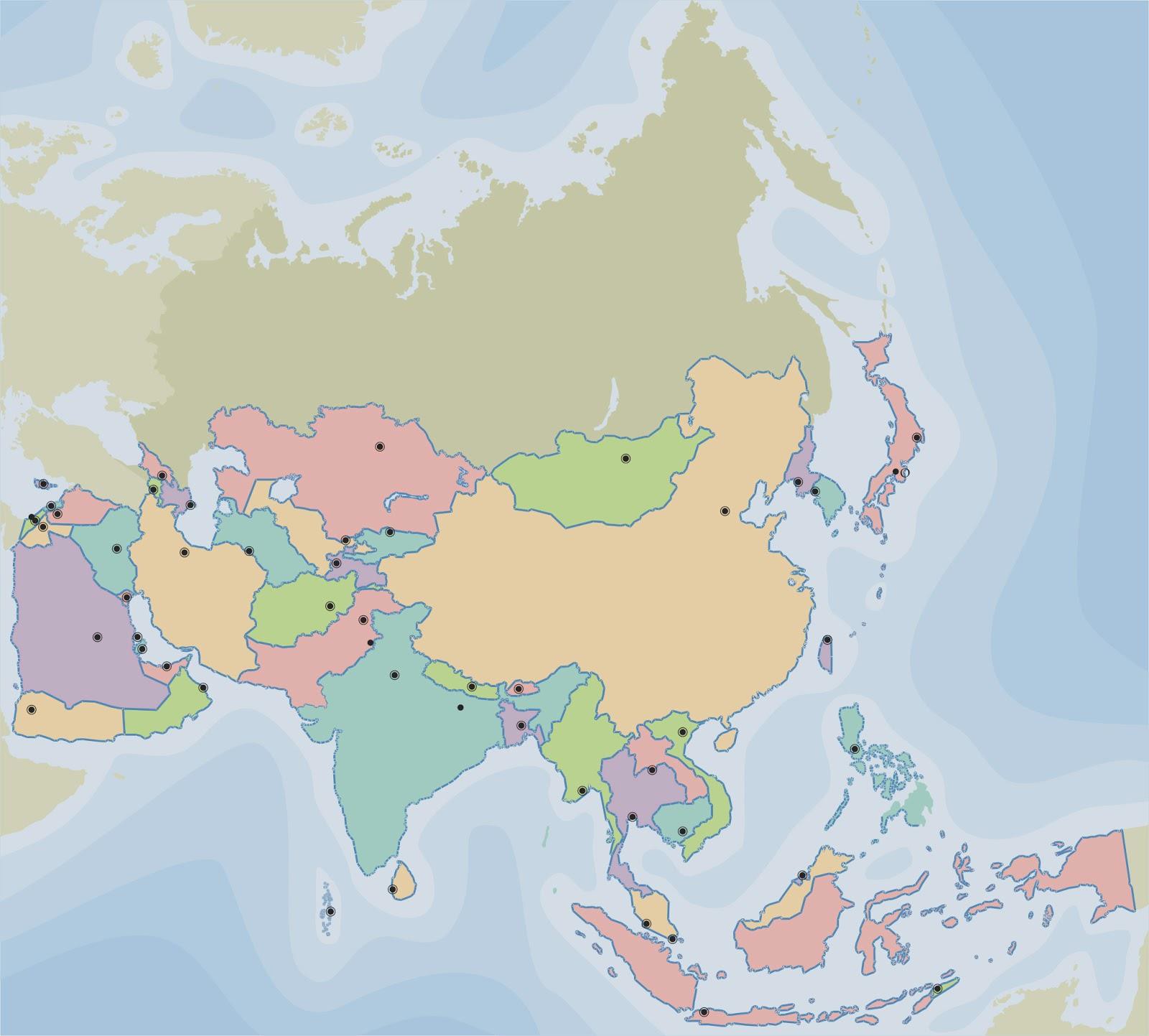 Tarea Nº 1MÓDULO 1 - Ámbito Social. BLOQUE 2. TEMA 6. Geografía Humana. Geografía de la Población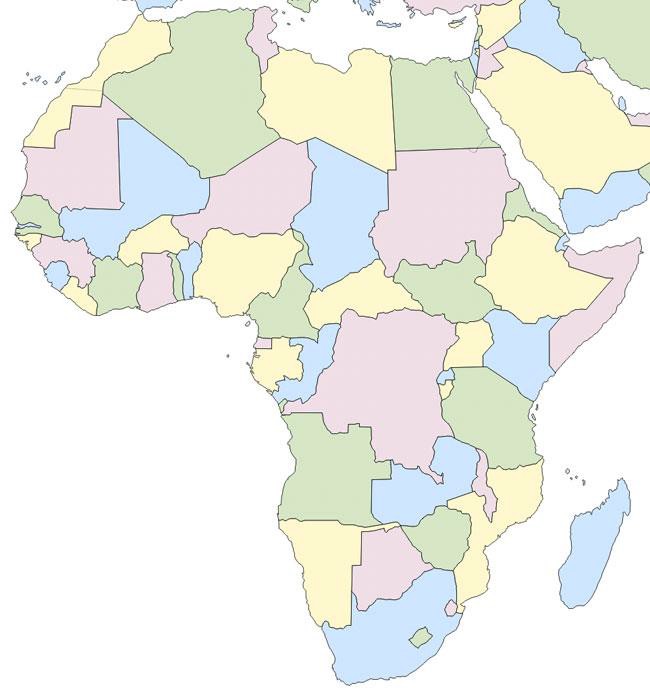 Tarea Nº 1MÓDULO 1 - Ámbito Social. BLOQUE 2. TEMA 6. Geografía Humana. Geografía de la Población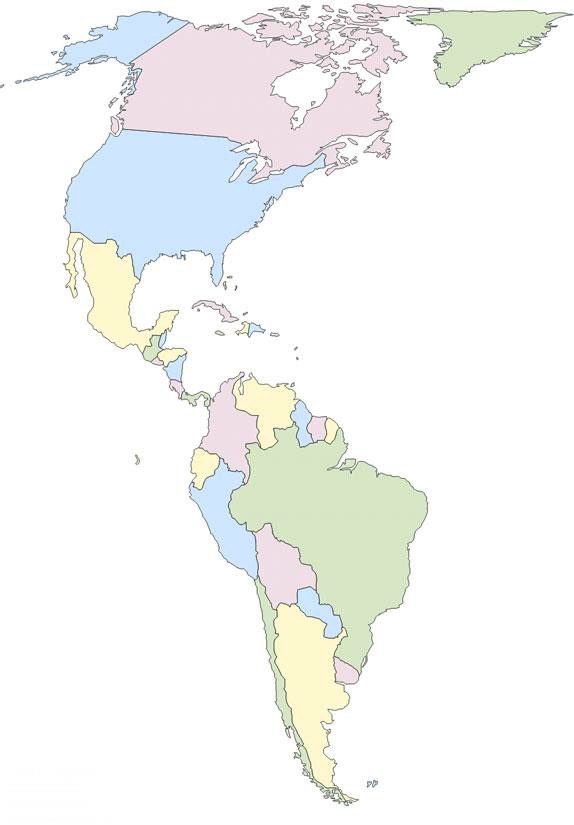 Tarea Nº 1MÓDULO 1 - Ámbito Social. BLOQUE 2. TEMA 6. Geografía Humana. Geografía de la PoblaciónTarea Nº 1Ahora completa este cuadro con las capitales de los diferentes países europeos. Para ello, puedes usar igualmente un atlas o la información de la siguiente página:http://miscosasdemaestra.blogspot.com.es/2013/04/paises-de-europa-y-capitales.htmlMÓDULO 1 - Ámbito Social. BLOQUE 2. TEMA 6. Geografía Humana. Geografía de la PoblaciónTarea Nº 2Realiza estas dos actividades:Completa el mapa de las provincias de España. Para ello, puedes usar un atlas o la siguiente página donde hay un mapa político de España:http://www.gifex.com/fullsize/2009-12-02-11305/Provincias-de-Espana.html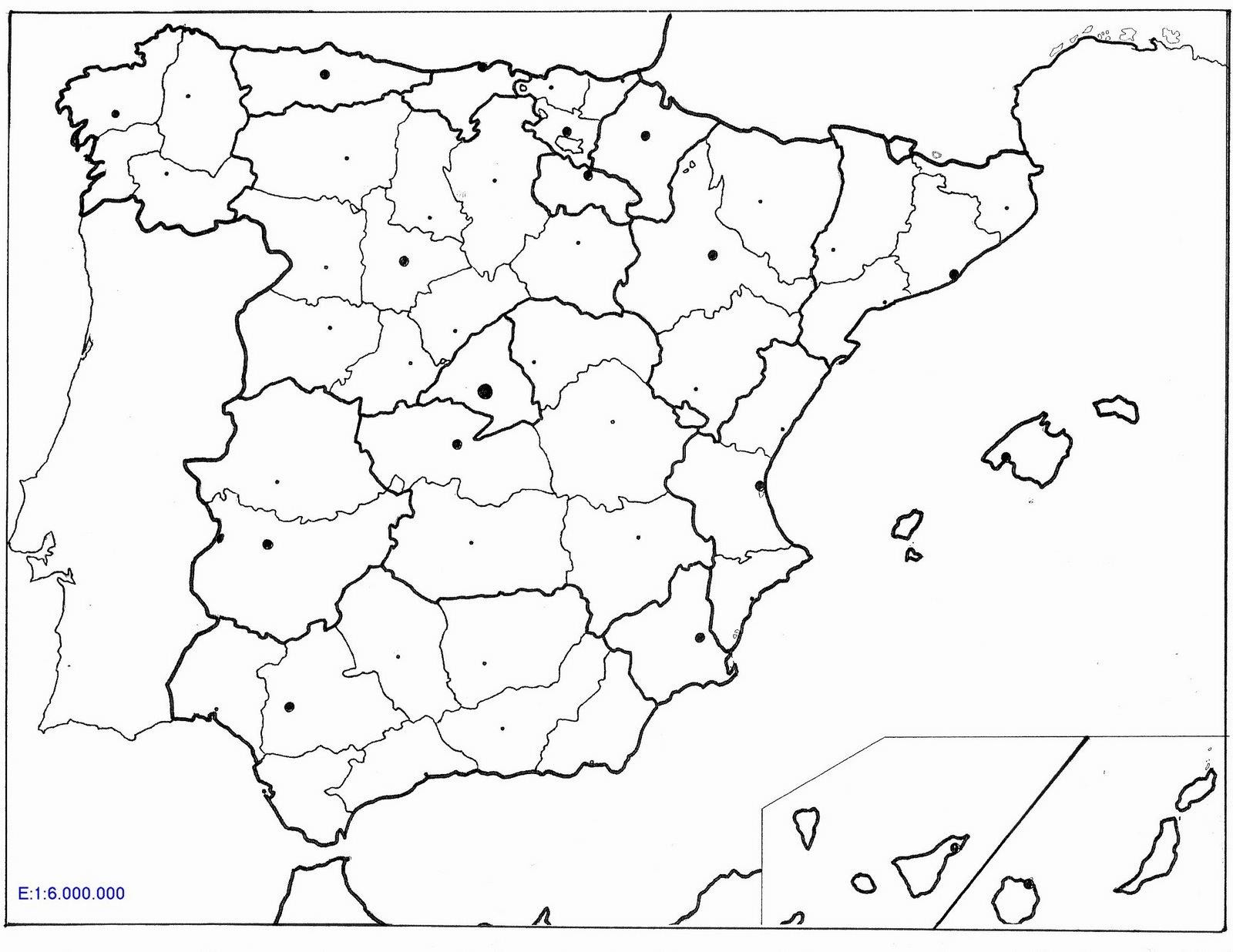 MÓDULO 1 - Ámbito Social. BLOQUE 2. TEMA 6. Geografía Humana. Geografía de la PoblaciónTarea Nº 2Enumera las provincias que pertenecen a cada Comunidad Autónoma:MÓDULO 1 - Ámbito Social. BLOQUE 2. TEMA 6. Geografía Humana. Geografía de la PoblaciónTarea Nº 3TAREA 3 DEL TEMA 6 DEL BLOQUE 2Realiza estos cinco ejercicios:Haz una lista con los factores que influyen en la distribución de la población.Con estos datos, haya la densidad de población, la tasa de natalidad, la tasa de fecundidad, la tasa de mortalidad, la tasa de mortalidad infantil y la tasa de crecimiento natural de España para año 2015.Di cuáles de los factores de la natalidad afectan a los países desarrollados y cuáles a los subdesarrollados.MÓDULO 1 - Ámbito Social. BLOQUE 2. TEMA 6. Geografía Humana. Geografía de la PoblaciónTarea Nº 3MÓDULO 1 - Ámbito Social. BLOQUE 2. TEMA 6. Geografía Humana. Geografía de la Población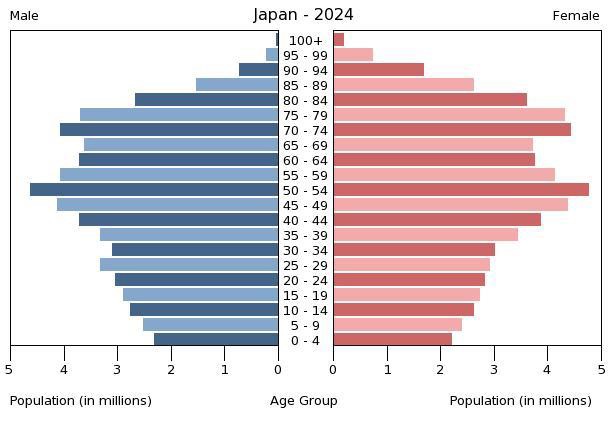 Tarea Nº 4Identifica cada una de estas tres pirámides de población con un país subdesarrollado, un país en vías de desarrollo y un país desarrollado, diciendo qué tipo de pirámide es.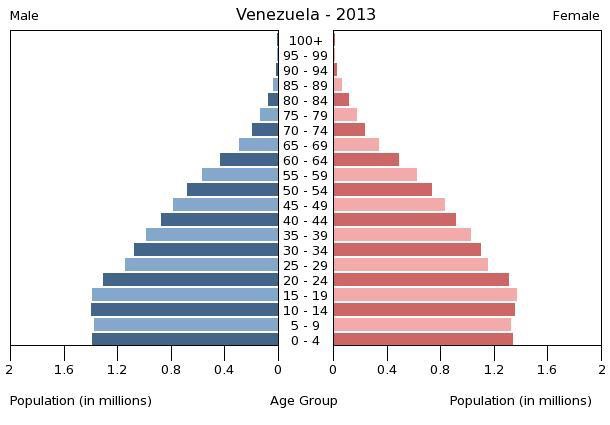 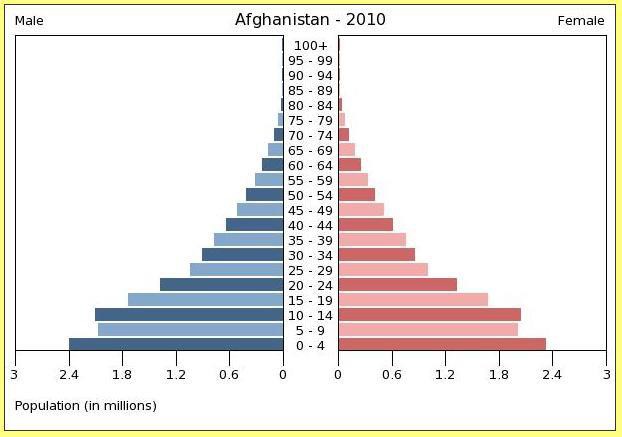 MÓDULO 1 - Ámbito Social. BLOQUE 2. TEMA 7. Geografía urbana. La ciudad Tarea Nº 1Realiza estas cinco actividades:Di si las siguientes poblaciones castellanomanchegas las podemos considerar pueblos o ciudades según los criterios estudiados en el apartado uno del tema y justifica tu respuesta. Utiliza Internet (Wikipedia, Google Street View) para buscar la información que necesites.VillarrobledoAlbaceteAlcoba de los MontesTarancónMolina de AragónAlcázar de San JuanPastranaCiudad RealNerpioIllescasLandeteTalavera de la Reina¿Qué tipo de funciones predominan en las siguientes ciudades?Santiago de CompostelaMadridCuencaHuelvaSalamancaAlgecirasBenidormToledoMÓDULO 1 - Ámbito Social. BLOQUE 2. TEMA 7. Geografía urbana. La ciudad Tarea Nº 1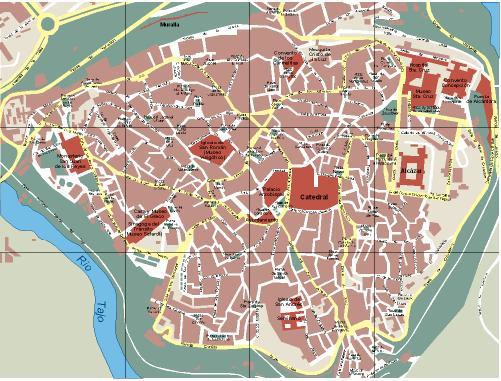 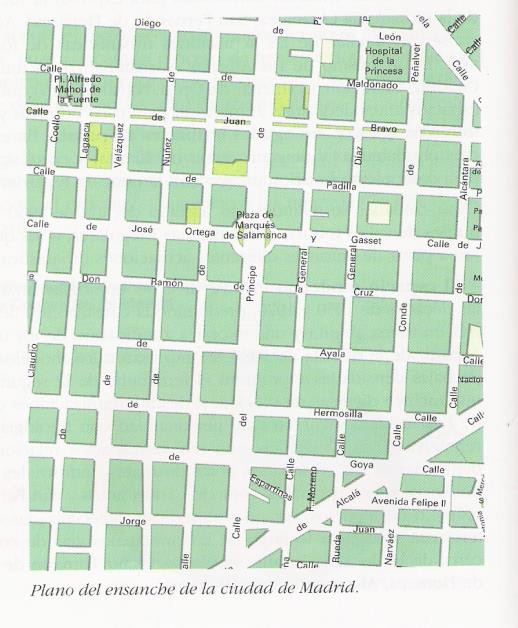 Identifica estos tipos de plano y úsalos como ejemplo para decir las características de cada tipo: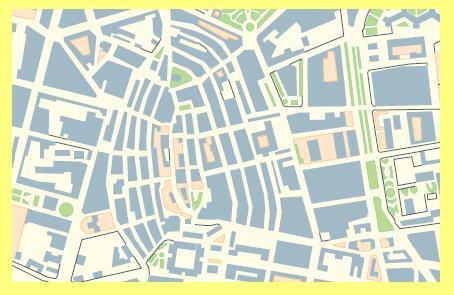 MÓDULO 1 - Ámbito Social. BLOQUE 2. TEMA 7. Geografía urbana. La ciudad Tarea Nº 1¿Qué es el CBD? ¿Qué actividades se desarrollan en ese espacio urbano?¿Qué es el ensanche? ¿Cuándo aparecen?MÓDULO 1 - Ámbito Social. BLOQUE 2. TEMA 7. Geografía urbana. La ciudad Tarea Nº 2Realiza estas tres actividades:Di a qué grupo de la jerarquía española pertenecen las siguientes ciudades:AlbaceteMadridSevillaZaragozaAlicanteMálagaHellínValladolidTomellosoLeónDefine área metropolitana, conurbación y megalópolis.Indica las diferencias entre las ciudades de los países desarrollados y las de los países subdesarrollados.MÓDULO 1 - Ámbito Social. BLOQUE 2. TEMA 8. Introducción a la economía Tarea Nº 1Realiza estos 3 ejercicios:Decide  si  los  siguientes  problemas  son  de  microeconomía  o  de macroeconomía:Estudiar  cómo  puede  controlarse  un  crecimiento  desmesurado  de preciosDecisión de compra de bienes por parte de un individuo, en base a sus ingresos y el precio de los bienesDecisión de una empresa de qué recursos contratar para la producción de bienesAnalizar las causas de la reducción de los niveles de producción o de empleo de un paísHaz un esquema con los tipos de bienes y servicios.¿Cuáles son los principales problemas a los que debe hacer frente la actividad económica?MÓDULO 1 - Ámbito Social. BLOQUE 2. TEMA 8. Introducción a la economía Tarea Nº 2Realiza estas tres actividades:Completa  este  cuadro  diciendo  cuáles  son  las  retribuciones  de  los siguientes factores de producción.Di con tus propias palabras que es el capital financiero y el capital humano.Di a qué sector económico pertenecen los siguientes trabajos:MÓDULO 1 - Ámbito Social. BLOQUE 2. TEMA 8. Introducción a la economía Tarea Nº 3Contesta a estas cinco cuestiones:Busca información sobre lo que es una economía de mercado.Busca información y explica lo qué es una economía planificada. Di si este sistema económico se aplica en la actualidad en algún país.Paleolítico InferiorPaleolítico MedioPaleolítico SuperiorHomo asociadoFabricación de útilesOrganización socialDónde vivíanDe qué vivíanOtros rasgos que los definenP A Í SCAPITALP A Í SCAPITALAlbaniaLetoniaAlemaniaLiechtensteinAndorraLituaniaAustriaLuxemburgoBélgicaMacedoniaBielorrusiaMaltaBosnia-HerzegovinaMoldaviaBulgariaMónacoCheca, RepúblicaMontenegroCroaciaNoruegaDinamarcaPaíses BajosEslovaquiaPoloniaEsloveniaPortugalEspañaReino UnidoEstoniaRumaníaFinlandiaRusiaFranciaSan MarinoGreciaSueciaHungríaSuizaIrlandaUcraniaIslandiaSerbiaItaliaVaticanoComunidad AutónomaProvinciasANDALUCIAARAGONP. ASTURIASBALEARESCANARIASCANTABRIACASTILLA-LA MANCHACASTILLA Y LEÓNCATALUÑAC. VALENCIANAEXTREMADURAGALICIALA RIOJAC. MADRIDR. MURCIANAVARRAPAÍS VASCOPoblación46 449 565Superficie (Km2)505 990Nacimientos417 265Mujeres entre 15 y 49 años11 286 475Defunciones420 018Defunciones de niños menores de 1 año1 114Factores de producciónRetribucionesTierraCapitalTrabajoIniciativa empresarialTrabajoSectorPeluqueroSiderurgiaAgricultorMineroFábrica de cochesTaxista